Malteser International Europe · Grüner Weg 14, 50825 Cologne, Germany Country Coordination OfficePlot No: 445 Kololo Road 3k SouthTong Ping, Juba TownSouth SudanJuba, 18 January 2021Specification of BiddingSOB-WAU-2020-0315For cash transfer services to beneficiaries in Was, South SudanAnnex 1: Specification of TenderingAnnex 2: Bill of QuantityThe whole Specification for tendering dossier (digital version) can be downloaded on the South Sudan NGO Forum’s website.We look forward to receiving your tenders on 22 January 2021 at or before 4:00pm via E-mail to: mb.procurement-juba@malteser-international.org.Please write in the Subject line of your email with tender: ITT-WAU-2020-0315 for cash transfer services to beneficiaries in Wau, South SudanThank you for your cooperation.Sincerely Yours, please consider the environment before printing this emailA.	SPECIFICATION OF BIIDINGRelated to our advertised Invitation to Tender ITB-WAU-2020-0315 Malteser International (MI) herewith calls for cash transfer services to beneficiaries in Wau, South Sudan.Under the following reference number:	Donor project numbers: 1357-WAUDescription of the organization and its activitiesMalteser International is a non-governmental organization operating in South Sudan under the South Sudan Catholic Bishop’s Secretariat and is the worldwide humanitarian relief service of the Order of Malta and legally a division of Malteser Hilfsdienst e.V in Germany. It provides aid in all parts of the world without distinction of religion, race or political persuasion. Christian values and the humanitarian principles of impartiality and independence are the foundation of its work.In South Sudan, Malteser International operates in Juba, Yei, Wau, Maridi and Rumbek. In these locations, it’s activities include Health and Nutrition, Food Security and Livelihood, Water Sanitation and Hygiene and Health ProgramsObjective of Call for Tenders: In accordance with the overall targets of above-mentioned operations, Malteser International plans to order cash transfer services in Wau in South Sudan.The technical specifications and conditions of the tendering process are described below in the Specification of Tendering. Suppliers are invited to present tenders complying with the requirements here below specified.Tender Presentation The tender shall be received via E-mail to: mb.procurement-juba@malteser-international.org on 22 January 2021 at or before 4:00pmThe tender shall be written in English The tender should be valid for 30 days after the deadlineGeneral conditionsThe tender shall be typed or written and signed on each page by the legal representative of the supplier,The winning supplier might be requested to provide catalogues, pictures, technical descriptions and/or samples of items at the order stage when required,The prices of the tender will be expressed in United States Dollars. The prices must be on unit price basis as well as by totals,The prices will be considered fixed. No additional change of whatsoever nature and type will be accepted by Malteser International,Malteser International reserves the right to accept or reject all tenders depending on prevailing condition at the time.The charges will be considered fixed. No additional change of whatsoever nature and type will be accepted by Malteser InternationalMalteser International reserves the right to accept or reject all quotations depending on prevailing condition at the time.Technical specificationIssuing of cash to 300 to 400 vulnerable families in Wau town in the months of February, April, June, August, October and December 2021 The distribution agent should be willing to carry out the service following the terms described below:Prepare the amount of money which will be distributed to the beneficiaries in South Sudanese Pounds according to the request shared by Malteser International (MI) who will calculate the amount of money given to beneficiaries as per the criteria of the project. The amounts distributed per months are 37,000 USD in SSP. The total amount distributed is going to be around 225.000 USD).Transport Cash to the distribution sites using its own transport facilities, whereas MI should not be involved in the transportation and security of the cash before or during the distribution. The distribution agent will be responsible of the money during the transportation, meaning that in case of loss of money by whatever reason, the lost money will not be refunded by MI. Distributions will be not more than 15 days per month as per distribution calendar to be provided by MI. The expected time spent by the distribution agent in the process of distribution would be 1 to 3 hours per day of distribution. The average quantity to be taken per day of distribution would be 4,000 USD in SSP with a maximum of 8,000 USD in SSP.Distribute cash to the selected, verified and registered vulnerable beneficiaries who MI will be responsible to check the identity of the beneficiaries and then the distribution agent’s staff will handle the cash distribution. The responsibility of the distribution agent regarding the money will end once the beneficiary has received it. Therefore, in case of loss of money at the distribution site the distribution agent will need to cover this loss. In case that the loss occurs because of a mistake in the verification of the identity, MI will be responsible to refund the beneficiary. At least one MI staff will be assisting the distribution agent being the link with the beneficiaries but not getting involved in the issuing of money.Provide the security to the site of distribution. The distribution agent’s vehicle must remain ready at any time at the distribution site as required by the security measuresMI will only be accountable for the cash distributed to the beneficiaries with special consideration (House to House Beneficiaries). This Amount shall be requested by MI from the distribution agent in advance and will be accounted for and the distribution agent will be given the accountability document and the balance not distributed in the house-to-house distribution.MI is going to reimburse the distribution agent after completion of the monthly distribution at the end of each month in USD according to the agreed conditionsTimetable* All times are local time in Juba, South SudanValidity of tendersEach company is bound to the tender submitted for a period of 30 days from the deadline for submission of tenders.Language of tendersAll tenders, official correspondence between companies and MI, as well as all documents associated with the tender request will be in English.Submission of tendersEach tender must have received via E-mail to: mb.procurement-juba@malteser-international.org on 22 January 2021 at or before 4:00pm Content of tenderAll submitted tenders must conform to the requirements mentioned in the SOB. Furthermore, they must include the following documents:Part 1 - Tender: A tender for supply and delivery of cash transfer services to beneficiaries in Wau, South Sudan. The following information is supposed to be stated Financial conditions for the above-described distribution of SSP to 300 to 400 beneficiaries in Wau: applicable exchange rate for reimbursement in USD, applicable fee, … etc.Description of the procedures used by the distribution agent to handle the cash distributionIn case another agent is implementing the distribution on the ground, please include his profile as well as his experiences, Copy of license to carry out cash distributions,Proof of experience in similar assignment/cash distribution with INGOs, UN agencies or donors,Copy of the distribution agent’s certificate of incorporationCopy of Banking license if applicable,Copy Tax Identification Certificate and tax clearance certificate,Copy of Certificate of Operation.Copy of the company’s certificate of incorporation,Copy of Chamber of Commerce registration, Copy Tax Identification Certificate,Company’s Financial Statement of last three months,Company’s official address,Bank account details (where money would be paid),Ownership of tendersMI reserves/funds ownership of all tenders received. As a consequence, tenderers will not be able to stipulate requirements that their tenders are to be returned.Opening of submitted tendersThe tenders will be opened on 25 January 2021in Malteser International Country Coordination Office in Juba, South Sudan, by the Evaluation committee. The selection process will be recorded in writing by the committee.Tender evaluationThe criteria applied for the evaluation will be the legal conformity, the price, the technical experiences, the compliance with technical specifications and quality standards, and the capacity to deliver, delivery time and meet timeframes as specified. The work will be awarded to the winning tenderer according to the timetable mentioned above.Specific Technical and Financial Evaluation Criteria to standards:Comparative Tender Analysis and justification basing on responsiveness of the selected supplier by internal committeeContract agreement will directly be issued to the selected supplier upon approvalTerms of paymentThe payment will be done in United States Dollar by bank transfer or cheque as specified below:Payment terms will be within 10 business days after receipt of goods and invoice, by Electronic bank transfer.On behalf of Malteser International:					Date: 18 January 2021Sincerely, please consider the environment before printing this email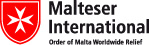 South Sudan Coordination Office 
Nermin Silajdzic. Country Logistics & Security Manager – South Sudan
Plot No. 445, Block 3, Kololo - US Embassy Road.Central Equitorial State, Juba.
M: +211 (0) 911 746 963 · M: +211 (0) 924 767 949
nermin.silajdzic@malteser-international.org · Skype: nsilajdzic
www.malteser-international.org
Malteser International Europe/Malteser Hilfsdienst e. V., County Court Cologne, VR 4726
Executive Board: Karl Prinz zu Löwenstein, Dr. Elmar Pankau,
Douglas Graf Saurma-Jeltsch, Verena Hölken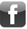 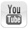 Legal advice: This communication is for use by the intended recipient and contains information that may be privileged, confidential or copyrighted under applicable law. If you are not the intended recipient, you are hereby formally notified that any use, copying or distribution of this e-mail, in whole or in part, is strictly prohibited. Please notify the sender by return e-mail and delete this e-mail from your systems.Legal advice: This communication is for use by the intended recipient and contains information that may be privileged, confidential or copyrighted under applicable law. If you are not the intended recipient, you are hereby formally notified that any use, copying or distribution of this e-mail, in whole or in part, is strictly prohibited. Please notify the sender by return e-mail and delete this e-mail from your systems.Legal advice: This communication is for use by the intended recipient and contains information that may be privileged, confidential or copyrighted under applicable law. If you are not the intended recipient, you are hereby formally notified that any use, copying or distribution of this e-mail, in whole or in part, is strictly prohibited. Please notify the sender by return e-mail and delete this e-mail from your systems.ActivitiesDATETIME*Deadline for submission of tenders22 January 202104:00 pmOpening of submitted tenders25 January 2021Notification of award to the successful contractor3 February 2021-Signature of service contract4 February 2021-South Sudan Coordination Office 
Nermin Silajdzic. Country Logistics & Security Manager – South Sudan
Plot No. 445, Block 3, Kololo - US Embassy Road.Central Equitorial State, Juba.
M: +211 (0) 911 746 963 · M: +211 (0) 924 767 949
nermin.silajdzic@malteser-international.org · Skype: nsilajdzic
www.malteser-international.org
Malteser International Europe/Malteser Hilfsdienst e. V., County Court Cologne, VR 4726
Executive Board: Karl Prinz zu Löwenstein, Dr. Elmar Pankau,
Douglas Graf Saurma-Jeltsch, Verena HölkenLegal advice: This communication is for use by the intended recipient and contains information that may be privileged, confidential or copyrighted under applicable law. If you are not the intended recipient, you are hereby formally notified that any use, copying or distribution of this e-mail, in whole or in part, is strictly prohibited. Please notify the sender by return e-mail and delete this e-mail from your systems.Legal advice: This communication is for use by the intended recipient and contains information that may be privileged, confidential or copyrighted under applicable law. If you are not the intended recipient, you are hereby formally notified that any use, copying or distribution of this e-mail, in whole or in part, is strictly prohibited. Please notify the sender by return e-mail and delete this e-mail from your systems.Legal advice: This communication is for use by the intended recipient and contains information that may be privileged, confidential or copyrighted under applicable law. If you are not the intended recipient, you are hereby formally notified that any use, copying or distribution of this e-mail, in whole or in part, is strictly prohibited. Please notify the sender by return e-mail and delete this e-mail from your systems.